Об утверждении Муниципальной программы«Формирование современной городской среды муниципального образования «Кырлыкскоесельское поселение» на 2019-2023 годы»Руководствуясь статьей 179 Бюджетного кодекса Российской Федерации, Постановлением Правительства Российской Федерации от 10.02.2017г. №169 «Об утверждении Правил предоставления и распределения субсидий из федерального бюджета бюджетам субъектов Российской Федерации на поддержку государственных программ субъектов Российской Федерации и муниципальных программ формирования современной городской среды», Уставом Кырлыкского сельского поселения», постановляет:1. Утвердить прилагаемую муниципальную программу муниципального образования «Формирование современной городской среды муниципального образования «Кырлыкское сельское поселение» на 2019-2023 годы»./в новой редакции/2. Опубликовать данное постановление на официальном сайте   сельской администрации Кырлыкского сельского поселения.        3. Контроль за выполнением настоящего постановления оставляю за собой.Глава Кырлыкского сельского поселения                                  А.Г.Туткушова                                                                                          УТВЕРЖДЕНАпостановлением сельской АдминистрацииКырлыкского сельского поселенияот 16 августа 2019 года №   66       Муниципальная программа «Формирование современной городской среды» муниципального образования Кырлыкское сельское поселение Усть-Канского района Республики Алтай   на 2019-2023 годыс. Кырлык2019МУНИЦИПАЛЬНАЯ ПРОГРАММА «ФОРМИРОВАНИЯ СОВРЕМЕННОЙ ГОРОДСКОЙ СРЕДЫ» на 2019-2023 годымуниципального образования Кырлыкское сельское поселение Усть-Канского района Республики Алтай ПАСПОРТ ПРОГРАММЫОСНОВНЫЕ РАЗДЕЛЫ ПРОГРАММЫ2.1. Характеристика текущего состояния сферы благоустройства муниципального образования Кырлыкское сельское поселение Анализ сферы благоустройства в МО Кырлыкское сельское поселение: - в Кырлыкское сельском поселении практически отсутствует освещение улиц;- отсутствуют общественные территории  (стадионы, парки и скверы, детские игровые площадки) для проведения досуга и  отдыха разными группами населения.1. Характеристика текущего состояния сферы благоустройства в муниципальном образовании Кырлыкское сельское поселение. На территории муниципального образования отсутствуют многоквартирные дома, дома блокированной застройки - 70 ед. Количество проживающих в них – 150 человек. Общая площадь составляет 2,8 тыс. кв. м. По состоянию на 01.08.2019 года в муниципальном образовании Кырлыкское сельское поселение площадь общественных территорий (стадионов, парков, скверов, детских игровых площадок и т.д.) составляла 54 тыс.кв.м. 2. Доля и площадь благоустроенных общественных территорий от общего количества таких территорий Доля и площадь благоустроенных общественных территорий составляет 0 тыс. человек, 0 %.3. Доля и площадь общественных территорий, нуждающихся в благоустройстве, от общего количества таких территорий Доля и площадь общественных территорий, нуждающихся в благоустройстве, составляет 100% или 54 тыс.кв.м. 4. Площадь благоустроенных общественных территорий, приходящихся на 1 жителя муниципального образования Учитывая, что на 01.08.2019 года численность населения муниципального образования Кырлыкское сельского поселения составила 1100 человек, площадь благоустроенных общественных территорий, приходящихся на 1 жителя, составляет 0 кв.м.Плановые значения на 2019-2023 год1. Количество и площадь общественных территорий (стадионы, парки, скверы, детские площадки, и т.д.) Прогнозируемая площадь общественных территорий на 31.12.2023 года в муниципальном образовании Кырлыкское сельское поселение составит 54 тыс.кв.м. 5. Доля и площадь благоустроенных общественных территорий от общего количества таких территорий Прогнозируемая доля и площадь благоустроенных общественных территорий составляет 100% или 54 тыс.кв.м. 6. Площадь благоустроенных общественных территорий, приходящихся на 1 жителя муниципального образования Прогнозируемая численность населения муниципального образования Кырлыкское сельское поселение на 01.01.2023 года – 1100 человек, площадь благоустроенных общественных территорий, приходящихся на 1 жителя, составляет 2,276 кв.м. 2.2. Приоритеты политики благоустройства, формулировка целей и постановка задач муниципальной программы Цель программы: Повышение уровня благоустройства территории муниципального образования Кырлыкское сельское поселение.                                                    Задачи программы: Повышение уровня благоустройства общественных территорий муниципального образования Кырлыкское сельское поселение. Повышение уровня вовлеченности граждан, организаций в реализацию мероприятий по благоустройству общественных территорий муниципального образования Кырлыкское сельское поселение. Повышение качества сельской среды: введение удобной нумерации зданий, разработку правил уборки территорий, прилегающих к коммерческим объектам и т.д.Целевые индикаторы и показатели программы: Доля благоустроенных общественных территорий от общего количества территорий, 0% Площадь благоустроенных общественных территорий, 0 тыс.кв.м; 2.3. Сроки реализации муниципальной программы Сроки реализации программы: 2019-2023 год. 2.4. Механизм реализации программы Главным распорядителем средств муниципального бюджета, предусмотренных на реализацию муниципальной программы, является Муниципальное образование Кырлыкского сельского поселения. Выполнение работ по благоустройству общественных территорий включает в себя: 1) Минимальный перечень видов работ по благоустройству территорий: - обеспечение освещения территорий, улиц;- установка скамеек, урн; 2) Перечень дополнительных видов работ по благоустройству  территорий: - оборудование детских и (или) спортивных площадок; - озеленение территорий; - устройство ограждений; - оборудования для инвалидов и других маломобильных групп населенияЗаинтересованные лица могут обеспечить трудовое участие в реализации мероприятий по благоустройству общественных территорий. Под трудовым (неденежным) участием понимается, в том числе выполнение заинтересованными лицами неоплачиваемых работ, не требующих специальной квалификации, как например, подготовка объекта (общественной территории) к началу работ (земляные работы, уборка мусора), покраска оборудования, озеленение территории, посадка деревьев, охрана объекта (общественной территории) предлагается обеспечить: При определении ориентировочной цены на выполнение работ из рекомендуется применять нормативную стоимость (единичные расценки) работ по благоустройству общественных территорий, указанных в приложении №1 к муниципальной программе. Включение общественных территорий в муниципальную программу формирования современной городской среды на 2019-2023 годы осуществляется на основании Порядка и сроков представления, рассмотрения и оценки предложений заинтересованных лиц о включении общественных территорий в муниципальную программу формирования современной городской среды.Порядок аккумулирования средств заинтересованных лиц, направляемых на выполнение минимального и дополнительного перечней работ по благоустройству общественных территорий, и механизм контроля за их расходованием, а также порядок и формы трудового и финансового участия граждан в выполнении указанных работ указан в приложении № 2 к муниципальной программе. Порядок разработки прогнозной оценки ресурсного обеспечения реализации благоустройства общественных территорий, включенных в муниципальную программу формирования современной городской среды на 2019-2023 годы, указан в приложении № 3 к муниципальной программе. План реализации муниципальной программы приложение №4. Объекты, подлежащие благоустройству в 2019 году на территории Кырлыкского сельского поселения в рамках реализации муниципальной программы «Формирование современной городской среды на 2019-2023 годы» приложение №5.  Включение в муниципальную программу общественной территории регулируется Порядком и сроками представления, рассмотрения и оценки предложений граждан и организаций о включении в муниципальную программу формирования современной городской среды общественной территории, подлежащей благоустройству до 2023 года, утвержденным постановлением Администрации муниципального образования Кырлыкское сельское поселение.Включение в муниципальную программу парков регулируется Порядком и сроками представления, рассмотрения и оценки предложений граждан, организаций о выборе парка, подлежащего благоустройству до 2023 года, утвержденным постановлением Администрации муниципального образования Кырлыкское сельское поселение.Адресный перечень общественных территорий, парка, подлежащих включению в муниципальную программу, формируется по предложениям граждан, Общественной комиссией по обеспечению реализации приоритетного проекта «Формирование комфортной городской среды», утвержденной распоряжением Администрации муниципального образования Кырлыкское сельское поселение. Администрация муниципального образования Кырлыкское сельское поселение вправе исключить из адресного реестра территории подлежащие благоустройству, в случае если, они расположены вблизи жилых домов физический износ основных конструктивных элементов (крыша, стены, фундамент) которых превышает 70%, а также территории, которые планируются к изъятию для муниципальных и государственных нужд в соответствии с генеральным планом поселения при условии одобрения общественной комиссией. На территории Кырлыкского сельского поселения в рамках реализации регионального проекта «Формирование комфортной городской среды на  2019-2023 годы» планируется провести работы по благоустройству 5 (пяти) общественных территорий.Приложение №1 к муниципальной программе формирования современной городской среды на 2019-2023 год Приложение №2 к муниципальной программе формирования современной городской среды на 2019-2023 годы ПОРЯДОКаккумулирования средств заинтересованных лиц, направляемых на выполнение минимального и дополнительного перечней работ по благоустройству общественных территорий и механизм контроля за их расходованием, а также порядок и формы трудового и финансового участия граждан в выполнении указанных работI. Общие положения1. Порядок аккумулирования средств заинтересованных лиц, направляемых на выполнение минимального и дополнительного перечней работ по благоустройству общественных территорий и механизм контроля за их расходованием, а также порядок и формы трудового и финансового участия граждан в выполнении указанных работ (далее – Порядок) определяют механизм сбора и перечисления средств заинтересованных лиц, направляемых на выполнение минимального и дополнительного перечней работ по благоустройству общественных территорий, и механизм контроля за их расходованием, а также порядок и формы трудового и (или) финансового участия граждан в выполнении указанных работ в целях со финансирования мероприятий муниципальной программы формирования современной городской среды на 2019-2023 годы. 2. В целях настоящего Порядка: - под общественной территорией понимаются территории, предназначенные для массового отдыха граждан; - под заинтересованными лицами понимаются граждане, постоянно проживающие на территории сельского поселения; - под трудовым (не денежным) участием понимается, в том числе выполнение заинтересованными лицами неоплачиваемых работ, не требующих специальной квалификации, как например, подготовка объекта (общественной территории) к началу работ (земляные работы, уборка мусора), покраска оборудования, озеленение территории, посадка деревьев, охрана объекта (общественной территории); - под минимальным перечнем видов работ по благоустройству общественных территорий (далее – минимальный перечень), обеспечение освещения территорий, установка скамеек, урн; - под перечнем дополнительных видов работ по благоустройству общественных территорий (далее – дополнительный перечень) понимается оборудование детских и (или) спортивных площадок, озеленение территорий, устройство ограждений, устройство контейнерных площадок, оборудование для инвалидов и других маломобильных групп населения.3. Решение о финансовом (трудовом) участии заинтересованных лиц в реализации мероприятий по благоустройству общественных территорий по минимальному и дополнительному перечню принимается в соответствии с законодательством Российской Федерации.II. О формах финансового и трудового участия, их подтверждении4. При выполнении работ по минимальному и дополнительному перечню заинтересованные лица обеспечивают добровольное финансовое участие в благоустройстве общественной территории. 5. Заинтересованные лица должны обеспечить трудовое участие в реализации мероприятий по благоустройству общественных территорий путем выполнения следующих видов работ (одного или нескольких): - подготовка объекта (дворовой территории) к началу работ (земляные работы,  уборка мусора); - покраска оборудования; - озеленение территории; - посадка деревьев; - охрана объекта (общественных территории). 6. Финансовое и трудовое участие заинтересованных лиц в выполнении мероприятий по благоустройству общественных территорий, подтверждается документально. Документальное подтверждение финансового и трудового участия представляются в Администрацию муниципального образования Кырлыкское сельское поселение по адресу: с. Кырлык, ул. Ж.Елеусова, д. 125А, не позднее, чем через 5-ть рабочих дней после их осуществления. Документами, подтверждающими финансовое участие, являются копии платежных поручений о перечислении средств или внесении средств на специальный счет, открытый в порядке, установленном пунктом 8 настоящего Порядка. Документами (материалами), подтверждающими трудовое участие являются дома и (или) лица, о проведении мероприятия с трудовым участием граждан. В качестве приложения к такому отчету должны быть представлены фото-, видеоматериалы, подтверждающие проведение мероприятия с трудовым участием заинтересованных лиц, которые должны быть размещены на официальном сайте   МО «Усть-Канский район» в разделе Кырлыкское сельское поселение (далее – портал). III. Сбор, учет и контроль средств заинтересованных лиц7. Организацию сбора средств заинтересованных лиц на выполнение минимального и дополнительного перечней работ по благоустройству общественных территорий обеспечивает администрация муниципального образования «Кырлыкское сельское поселение»8. Собранные средства перечисляются на специальный счет, открытый Администрацией МО Кырлыкское сельское поселение в органах казначейства (далее – специальный счет), предназначенного для перечисления средств на благоустройство общественных территорий в целях со финансирования мероприятий муниципальной программы формирования современной городской среды на 2018-2023 годы (далее – муниципальная программа). 9. Не позднее 5 мая текущего года, Администрация муниципального образования Кырлыкское сельское поселение информирует заинтересованных лиц о реквизитах специального счета. Заинтересованные лица, в срок до 10 мая 2020 года могут перечислять средства на специальный счет на благоустройство территории. 10. Администрация муниципального образования Кырлыкское сельское поселение обязано: - вести учет поступающих средств; - обеспечить ежемесячное опубликование на официальном сайте сельской администрации информации о размере поступивших средств.Приложение № 3к муниципальной программе формирования современной городской среды на 2019-2023 годыПРОГНОЗНАЯ (СПРАВОЧНАЯ) ОЦЕНКАресурсного обеспечения реализации муниципальной программы заПриложение № 4к муниципальной программе формирования современной городской среды на 2019-2023 годыПЛАН реализации муниципальной программыПриложение № 5к муниципальной программе формирования современной городской среды на 2019-2023 годыАдресный перечень территорий  подлежащих благоустройству, на территории Кырлыкское сельского поселения в рамках реализации муниципальной программы «Формирование современной городской среды на 2019-2023 годы»2019 -2020 год2021 год2022 год2023годРоссия Республика АлтайУсть-Канский район Администрация муниципального образованияКырлыкское сельское поселение ул. Сартакпая, 38с.КырлыкРеспублика Алтай 6494546Тел / факс  27-3-23/3884727323ПОСТАНОВЛЕНИЕ   " 16 "  августа  2019 года                                                         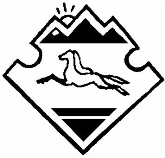    с. Кырлык                                                                                          Россия Алтай РеспубликанынКан-ОозыаймактынКырлыкjурттын муниципал тозолмозининадминистрациязыСартакпай ором 38,Кырлыкjурт Алтай Республика, 649456 Тел./факс 27-3-23/3884727323JОП                № 66Наименование муниципальной программы Формирование современной городской среды на 2019-2023 годы Ответственный исполнитель программы Администрация Муниципальное образование Кырлыкское сельское поселение Усть-Канского района Республики Алтай Участники программы Администрация муниципального образования Кырлыкское сельское поселение Усть-Канского района  Республики Алтай; ОАО «Усть-Канское ДРСУ»Управляющие организации; Органы государственной власти; Общественные организации; Юридические лица независимо от форм собственности; Физические лица и индивидуальные предприниматели. Цели программы Повышение уровня благоустройства территории муниципального образования Кырлыкское сельское поселение  Задачи программы Повышение уровня благоустройства общественных территорий муниципального образования Кырлыкское сельское поселение;Повышение уровня благоустройства парков, скверов, памятников; Повышение уровня вовлеченности граждан, организаций в реализацию мероприятий по благоустройству территорий муниципального образования Кырлыкское сельское поселение.Повышение уровня благоустройства общественных территорий с учетом необходимости обеспечения физической, пространственной и информационной доступности зданий, сооружений, общественных территорий для инвалидов и других маломобильных групп населения.Целевые индикаторы и показатели программы Площадь благоустроенных общественных территорий, тыс.кв.м; Нормативная стоимость (единичные расценки) работ по благоустройству дворовых территорий, территорий общего пользования, стадионов, скверов, парков, набережных № п/п Нормативная стоимость (единичные расценки) работ по благоустройству дворовых территорий, территорий общего пользования, стадионов, скверов, парков, набережных № п/п Наименование работ Наименование работ Наименование работ Единица измерения Единица измерения Количество1. Новое строительство 1. Новое строительство 1. Новое строительство 1. Новое строительство 1. Новое строительство 1. Новое строительство 1. Новое строительство 1. Новое строительство 1.11.1Устройство светильника (с устройством линии)Устройство светильника (с устройством линии)Устройство светильника (с устройством линии)шт.шт.766,001.2 1.2 Установка урны Установка урны Установка урны шт.шт.100,001.3 1.3 Устройство контейнерных площадок Устройство контейнерных площадок Устройство контейнерных площадок Площадка на 1 контейнерПлощадка на 1 контейнер20,002. Устройство стадиона2. Устройство стадиона2. Устройство стадиона2. Устройство стадиона2. Устройство стадиона2. Устройство стадиона2. Устройство стадиона2. Устройство стадиона2.12.12.1Устройство волейбольной площадким2м2800,00800,002.22.22.2Устройство футбольной площадким2м2800,00800,002.32.32.3Спортивный инвентарьшт.шт.50,0050,003. Иные работы 3. Иные работы 3. Иные работы 3. Иные работы 3. Иные работы 3. Иные работы 3. Иные работы 3. Иные работы 3.1 Посадка деревьев Посадка деревьев Посадка деревьев Посадка деревьев шт. шт. 500,00 3.2 Устройство детских (игровых) площадок Устройство детских (игровых) площадок Устройство детских (игровых) площадок Устройство детских (игровых) площадок шт.шт.6 счет всех источников финансированиясчет всех источников финансированиясчет всех источников финансированиясчет всех источников финансированиясчет всех источников финансированиясчет всех источников финансированиясчет всех источников финансированиясчет всех источников финансированиясчет всех источников финансированиясчет всех источников финансированиясчет всех источников финансированияНаименование муниципальной программыНаименование муниципальной программыНаименование муниципальной программыНаименование муниципальной программыФормирование современной городской средыФормирование современной городской средыФормирование современной городской средыФормирование современной городской средыФормирование современной городской средыФормирование современной городской средыФормирование современной городской средыАдминистратор муниципальной программы Администратор муниципальной программы Администратор муниципальной программы Администратор муниципальной программы Муниципальное образование Кырлыкское сельского поселения Муниципальное образование Кырлыкское сельского поселения Муниципальное образование Кырлыкское сельского поселения Муниципальное образование Кырлыкское сельского поселения Муниципальное образование Кырлыкское сельского поселения Муниципальное образование Кырлыкское сельского поселения Муниципальное образование Кырлыкское сельского поселения № п/п Статус Наименование муниципальной программы, подпрограммы, обеспечивающей подпрограммы основного мероприятия Источник финансирования Источник финансирования Оценка расходов, тыс. рублей по годам:Оценка расходов, тыс. рублей по годам:Оценка расходов, тыс. рублей по годам:Оценка расходов, тыс. рублей по годам:Оценка расходов, тыс. рублей по годам:Оценка расходов, тыс. рублей по годам:№ п/п Статус Наименование муниципальной программы, подпрограммы, обеспечивающей подпрограммы основного мероприятия Источник финансирования Источник финансирования 20192020202120222023Муниципальная программа Муниципальная программа Формирование современной городской среды в муниципальном образовании Кырлыкского сельского поселения на 2019-2023 годы всего всего 02040,42040,42040,42040,4Муниципальная программа Муниципальная программа Формирование современной городской среды в муниципальном образовании Кырлыкского сельского поселения на 2019-2023 годы бюджет муниципального образования Кырлыкское сельское поселениебюджет муниципального образования Кырлыкское сельское поселение020,220,220,220,2Муниципальная программа Муниципальная программа Формирование современной городской среды в муниципальном образовании Кырлыкского сельского поселения на 2019-2023 годы средства, планируемые к привлечению из республиканского бюджета Республики Алтайсредства, планируемые к привлечению из республиканского бюджета Республики Алтай020,220,220,220,2Муниципальная программа Муниципальная программа Формирование современной городской среды в муниципальном образовании Кырлыкского сельского поселения на 2019-2023 годы средства, планируемые к привлечению из федерального бюджетасредства, планируемые к привлечению из федерального бюджета02000,02000,02000,02000,0Муниципальная программа Муниципальная программа Формирование современной городской среды в муниципальном образовании Кырлыкского сельского поселения на 2019-2023 годы иные источникииные источники000001.1 Основное мероприятие 11.1 Основное мероприятие 1Благоустройство мест общего пользования всего всего 02040,42040,42040,42040,41.1 Основное мероприятие 11.1 Основное мероприятие 1Благоустройство мест общего пользования бюджет муниципального образования Кырлыкское сельское поселениебюджет муниципального образования Кырлыкское сельское поселение020,220,220,220,21.1 Основное мероприятие 11.1 Основное мероприятие 1Благоустройство мест общего пользования средства, планируемые к привлечению из республиканского бюджета Республики Алтайсредства, планируемые к привлечению из республиканского бюджета Республики Алтай020,220,220,220,21.1 Основное мероприятие 11.1 Основное мероприятие 1Благоустройство мест общего пользования средства, планируемые к привлечению из федерального бюджета средства, планируемые к привлечению из федерального бюджета 02000,02000,02000,02000,01.1 Основное мероприятие 11.1 Основное мероприятие 1Благоустройство мест общего пользования иные источники иные источники 00000№ п/пНаименование контрольного события ПрограммыСтатусОтветственный исполнительОтветственный исполнительСрок наступления контрольного события (дата) 2019 год 2019 год 2019 год 2019 год 2019 год 2019 годОтбор общественных территорий для включения в муниципальную программу Контрольная точка результатаКонтрольная точка результатаАдминистрация Кырлыкское сельское поселение01 февраля 2019 годаУтверждение муниципальной программы формирования современной городской среды на 2019 -2023 годыКонтрольная точка результатаКонтрольная точка результатаАдминистрация Кырлыкское сельское поселение16 августа 2019 годаРазмещение в ГИС ЖКХ  муниципальной программы формирования современной городской среды на 2019 -2023 годыКонтрольная точка результатаКонтрольная точка результатаАдминистрация Кырлыкское сельское поселение26 сентября 2019годаУтверждение благоустройства территории детской площадки, освещение улиц в 2019 годуКонтрольная точка результатаКонтрольная точка результатаАдминистрация  Кырлыкское сельское поселение октябрь- ноябрь 2019 года          2020 год          2020 год          2020 год          2020 год          2020 год          2020 годВнесение изменений (при необходимости) в муниципальную программу формирования современной городской среды на 2019 -2023 годыКонтрольная точка результатаКонтрольная точка результатаАдминистрация Кырлыкское сельское поселение04 февраля 2020 годаРазмещение в ГИС ЖКХ актуализированной  муниципальной программы формирования современной городской среды на 2019 -2023 годыКонтрольная точка результатаКонтрольная точка результатаАдминистрация Кырлыкское сельское поселение26 сентября 2020годаУтверждение дизайн-проектов благоустройства общественной территории в 2020 году памятник ВОВ, паркКонтрольная точка результатаКонтрольная точка результатаАдминистрация  Кырлыкское сельское поселение05 марта 2020 годаЗаключение соглашения с Министерством регионального развития Республики Алтай о предоставлении в 2020 году субсидии на благоустройство Контрольная точка результатаКонтрольная точка результатаАдминистрация  Кырлыкское сельское поселение апрель 2020 годаПредоставление субсидии на благоустройство  территории Контрольная точка результатаКонтрольная точка результатаАдминистрация  Кырлыкское сельское поселение июнь 2020 годаПроведение конкурсных процедур по отбору подрядчиков для благоустройства территории Контрольная точка результата Контрольная точка результата АдминистрацияКырлыкское сельское поселение Май-июнь 2020 годаПодписание контракта с подрядчиком по благоустройству территории Контрольная точка результатаКонтрольная точка результатаАдминистрацияКырлыкское сельское поселение июня 2020 годаЗавершение работ по благоустройству территории Контрольная точка результатаКонтрольная точка результатаАдминистрацияКырлыкское сельское поселение август 2020 года2021 год2021 год2021 год2021 год2021 год2021 годВнесение изменений (при необходимости) в муниципальную программу формирования современной городской среды на 2019 -2023 годыКонтрольная точка результатаКонтрольная точка результатаАдминистрация Кырлыкское сельское поселение04 февраля 2021 годаРазмещение в ГИС ЖКХ актуализированной  муниципальной программы формирования современной городской среды на 2019 -2023 годыКонтрольная точка результатаКонтрольная точка результатаАдминистрация Кырлыкское сельское поселение26 июля 2021годаУтверждение дизайн-проектов благоустройства общественной территории  в 2021 годуКонтрольная точка результатаКонтрольная точка результатаАдминистрация Кырлыкское сельское поселение05 марта 2021 годаЗаключение соглашения с Министерством регионального развития Республики Алтай о предоставлении в 2021 году субсидии на благоустройство Контрольная точка результатаКонтрольная точка результатаАдминистрация Кырлыкское сельское поселение апрель 2021 годаПредоставление субсидии на благоустройство  территории Контрольная точка результатаКонтрольная точка результатаАдминистрация Кырлыкское сельское поселение июнь 2021 годаПроведение конкурсных процедур по отбору подрядчиков для благоустройства территории Контрольная точка результата Контрольная точка результата АдминистрацияКырлыкское сельское поселение Май-июнь 2021 годаПодписание контракта с подрядчиком по благоустройству территорииКонтрольная точка результатаКонтрольная точка результатаАдминистрацияКырлыкское сельское поселение июня 2021 годаЗавершение работ по благоустройству территории Контрольная точка результатаКонтрольная точка результатаАдминистрацияКырлыкское сельское поселение август 2021 года2022 год2022 год2022 год2022 год2022 год2022 годВнесение изменений (при необходимости) в муниципальную программу формирования современной городской среды на 2019 -2023 годыКонтрольная точка результатаКонтрольная точка результатаАдминистрация Кырлыкское сельское поселение04 февраля 2022 годаРазмещение в ГИС ЖКХ актуализированной  муниципальной программы формирования современной городской среды на 2019 -2023 годыКонтрольная точка результатаКонтрольная точка результатаАдминистрация Кырлыкское сельское поселение26 июля 2022годаУтверждение дизайн-проектов благоустройства общественной территории  в 2022 годуКонтрольная точка результатаКонтрольная точка результатаАдминистрация  Кырлыкское сельское поселение05 марта 2022 годаЗаключение соглашения с Министерством регионального развития Республики Алтай о предоставлении в 2022 году субсидии на благоустройство Контрольная точка результатаКонтрольная точка результатаАдминистрация  Кырлыкское сельское поселение апрель 2022 годаПредоставление субсидии на благоустройство  территории Контрольная точка результатаКонтрольная точка результатаАдминистрация  Кырлыкское сельское поселение июнь 2022 годаПроведение конкурсных процедур по отбору подрядчиков для благоустройства территории Контрольная точка результата Контрольная точка результата АдминистрацияКырлыкское сельское поселение Май-июнь 2022 годаПодписание контракта с подрядчиком по благоустройству территорииКонтрольная точка результатаКонтрольная точка результатаАдминистрацияКырлыкское сельское поселение июня 2022 годаЗавершение работ по благоустройству территории Контрольная точка результатаКонтрольная точка результатаАдминистрацияКырлыкское сельское поселение август 2022 года2023 год2023 год2023 год2023 год2023 год2023 годВнесение изменений (при необходимости) в муниципальную программу формирования современной городской среды на 2019 -2023 годыКонтрольная точка результатаКонтрольная точка результатаАдминистрация Кырлыкское сельское поселение04 февраля 2023 годаРазмещение в ГИС ЖКХ актуализированной  муниципальной программы формирования современной городской среды на 2019 -2023 годыКонтрольная точка результатаКонтрольная точка результатаАдминистрация Кырлыкское сельское поселение26 июля 2023годаУтверждение дизайн-проектов благоустройства общественной территории  в 2023 годуКонтрольная точка результатаКонтрольная точка результатаАдминистрация  Кырлыкское сельское поселение05 марта 2023 годаЗаключение соглашения с Министерством регионального развития Республики Алтай о предоставлении в 2023 году субсидии на благоустройство Контрольная точка результатаКонтрольная точка результатаАдминистрация  Кырлыкское сельское поселение апрель 2023 годаПредоставление субсидии на благоустройство  территории Контрольная точка результатаКонтрольная точка результатаАдминистрация  Кырлыкское сельское поселение июнь 2023 годаПроведение конкурсных процедур по отбору подрядчиков для благоустройства территории Контрольная точка результата Контрольная точка результата АдминистрацияКырлыкское сельское поселение Май-июнь 2023 годаПодписание контракта с подрядчиком по благоустройству территорииКонтрольная точка результатаКонтрольная точка результатаАдминистрацияКырлыкское сельское поселение июня 2023 годаЗавершение работ по благоустройству территории Контрольная точка результатаКонтрольная точка результатаАдминистрацияКырлыкское сельское поселение август 2023 года№ п/пНаименование объектаАдрес Площадь, м21.Детская игровая площадка Республика Алтай, Усть-Канский район, с.Кырлык, ул.Ж.Елеусова 123А5392.Благоустройство территории вокруг памятника ВОВ Республика Алтай, Усть-Канский район, с.Кырлык, ул.Победы 154А№ п/пНаименование объектаАдрес Площадь, м21.Стадион «Аргымак» Республика Алтай, Усть-Канский район, с.Кырлык, улАргымак, 3А№ п/пНаименование объектаАдрес Площадь, м21.ПаркРеспублика Алтай, Усть-Канский район, с.Кырлык ул.Сартакпая№ п/пНаименование объектаАдрес Площадь, м21.Благоустройство территории вокруг кладбищаРеспублика Алтай, Усть-Канский район, с.Кырлык, 28131 